ENTRETENIMIENTO            Ahora vamos a entretenernos en familia con estos       Divertidos trabalenguas, juguemos a quien se los      Aprende con mayor facilidad.                                                                               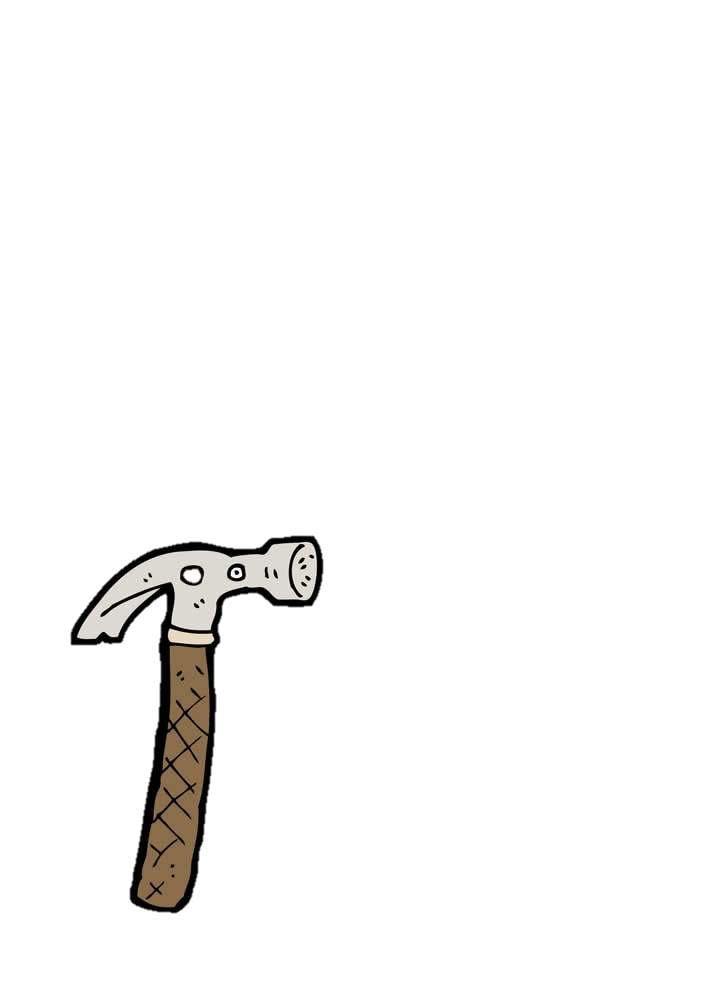 Bv                                                                  Pablito clavo un clavito.                                       Que clavito, clavo Pablito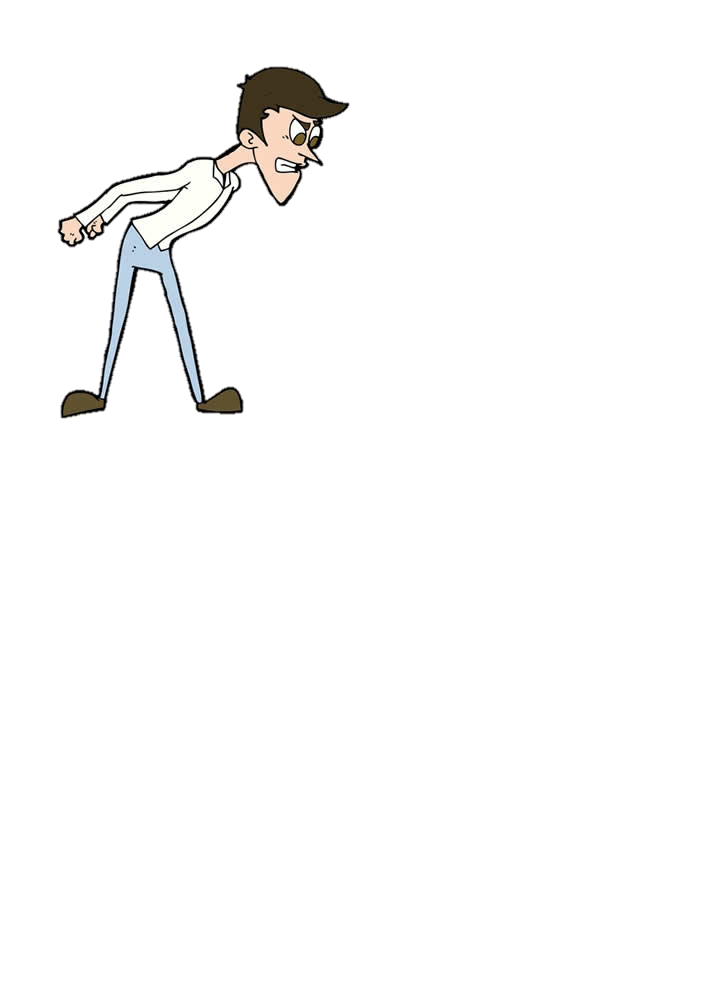                                                                                             PACO PECO,CHICO RICO,                                                                                     INSULTABA COMO UN LOCO,                                                                                     A SU TÍO FEDERICO. Y                                                                                                          ESTE  DIJO: POCÓ A POCO.                                                                       PACO,  PECO, POCO PICO.                                                           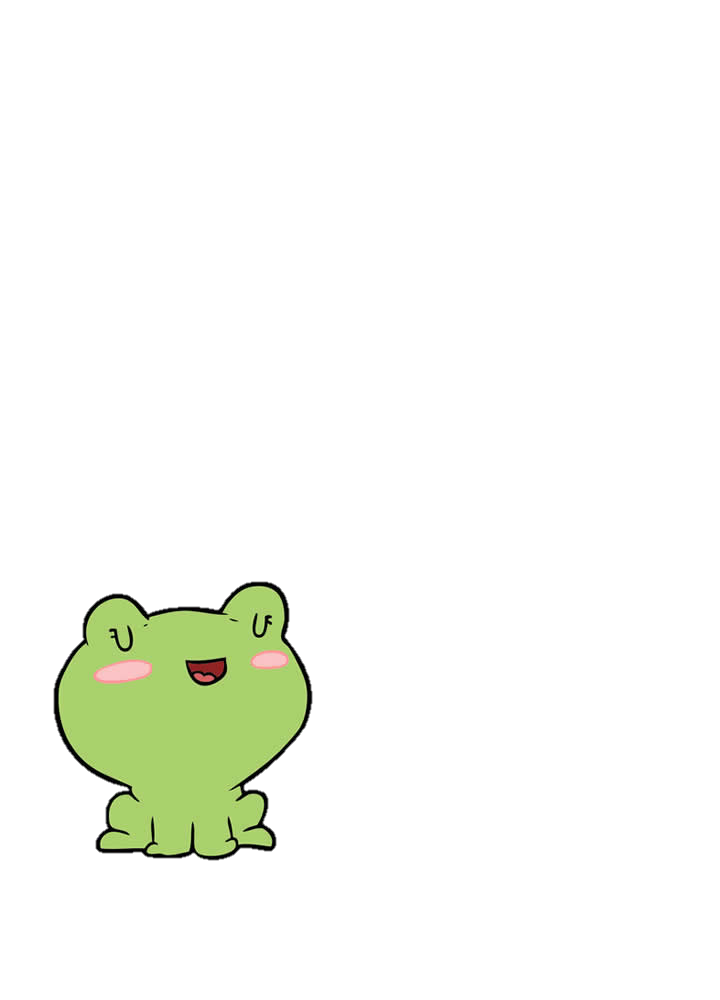              PICA, PICA, PICA PERICO                    PICA, PICA, PICA LA RANA                                                                                              PERICO, PICA, PICA LA RAMA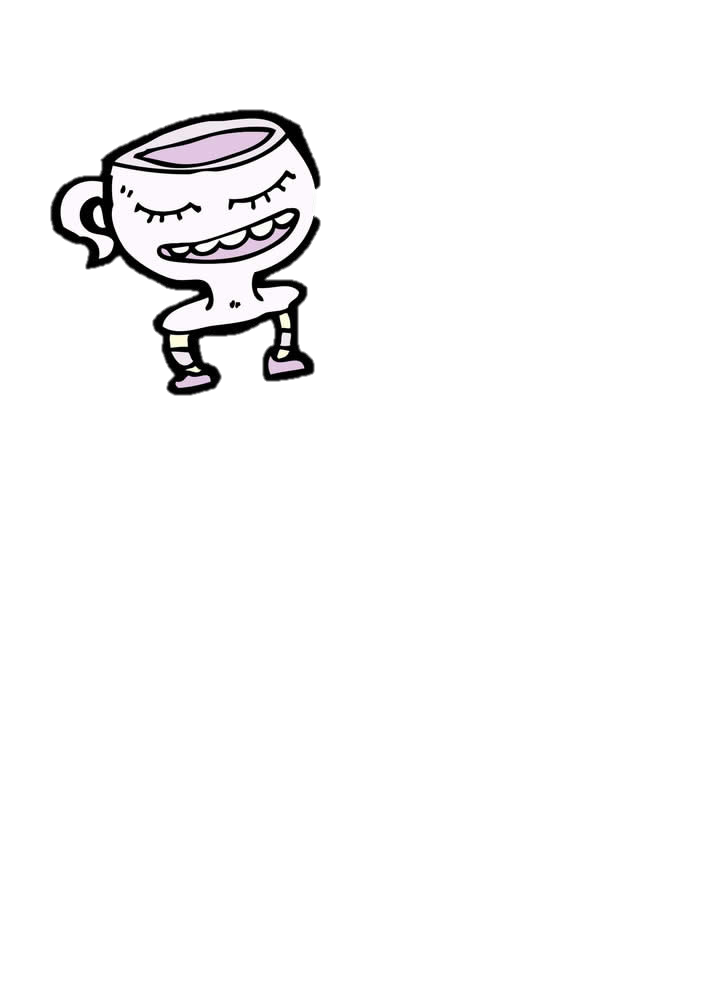                                                                    YO COMPRE POCAS COPAS,                                                                   POCAS COPAS YO COMPRE,                                                                   COMO YO COMPRE POCAS COPAS,                                                                   POCAS COPAS YO PAGUE,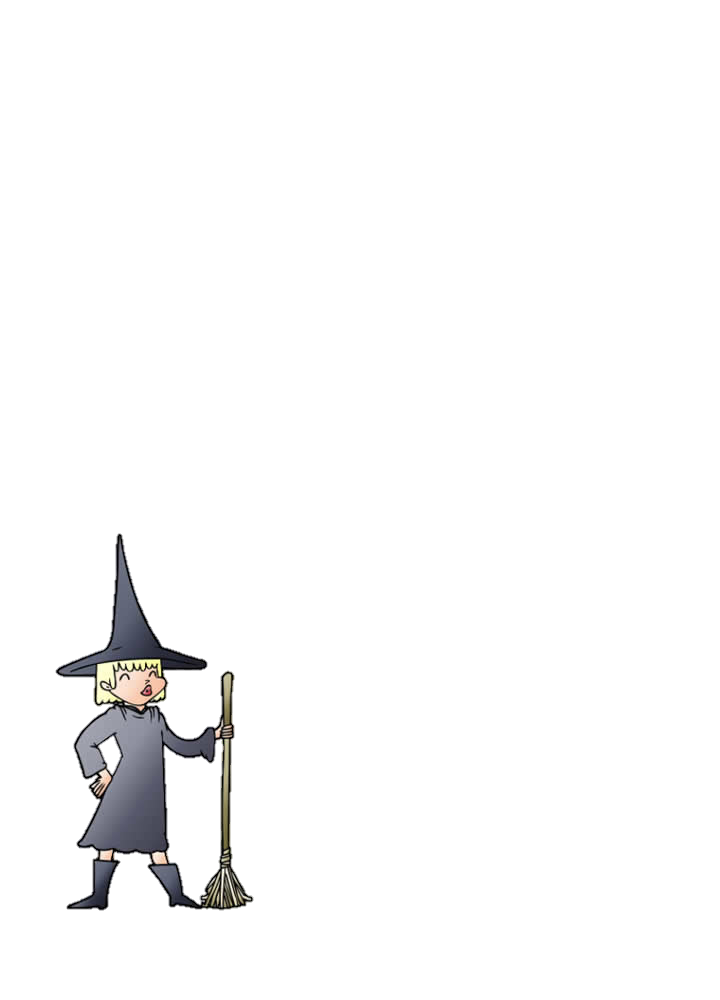                                                  LA BRUJA PIRUJA PREPARA UN                                          BREVAJE CON CERAS DE ABEJAS,                                          DOS DIENTES DE AJO, CUATRO LENTEJAS.                                           Y PELOS DE PURA OVEJA.        